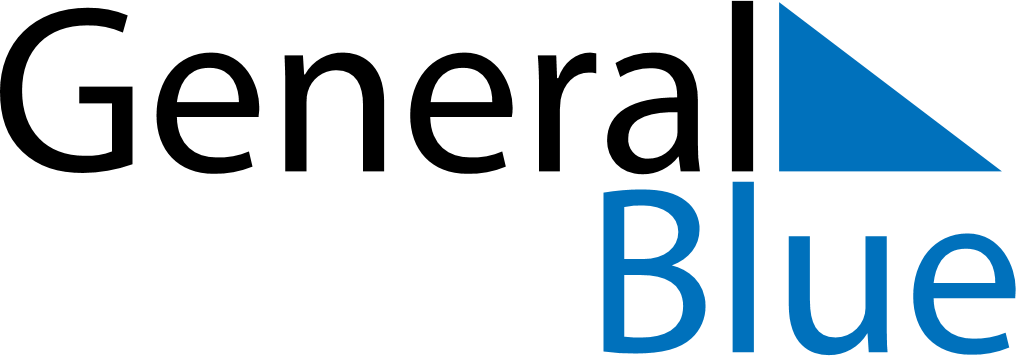 August 2021August 2021August 2021August 2021SloveniaSloveniaSloveniaSundayMondayTuesdayWednesdayThursdayFridayFridaySaturday12345667891011121313141516171819202021AssumptionUnification of Prekmurje Slovenes with the Mother Nation2223242526272728293031